Needs and Wants: Shopping DecisionsThis activity is designed for students in groups of four.SCENARIO	NEED OR WANT?            JUSTIFY THIS PURCHASESCENARIO	NEED OR WANT?            JUSTIFY THIS PURCHASESCENARIO	NEED OR WANT?            JUSTIFY THIS PURCHASEJamie buys a dress for the disco. Her friend loans her half the money.George goes online to purchase tickets for the Katchafire concert. The only tickets available are over his budget, so he uses his father’s credit card.Ms Simpson buys a $5 coffee on her way to work every day.Felete’s dad buys a new fishing rod at the local hardware store as he is going fishing with his mates.Lucia buys a new lipstick at the shopping mall on her way home from school.Sun works at Spookies Haunted House in the weekends.He buys his lunches and dinners there.Hana buys a weekly bus pass for a 5-kilometre trip to schoolTipene buys an electric guitar from an online op shop because one day he plans to have lessons and he’s keen to be a singer.Jessie’s mum drops the washing off at the laundromat on her way to work twice a week.Mike is hoping to buy a motorbike so he can get a part-time job after school.Lana buys a soft drink every day from the school cafeteria as she gets thirsty around lunch time.Tama is going to the electronics shop after school to buy some “sounds” for his car.Taylor is going to check out the price of a smartphone as his school allows mobile devices.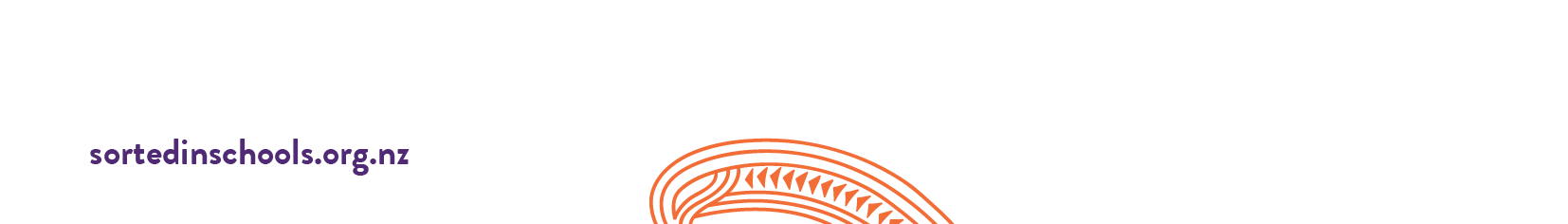 